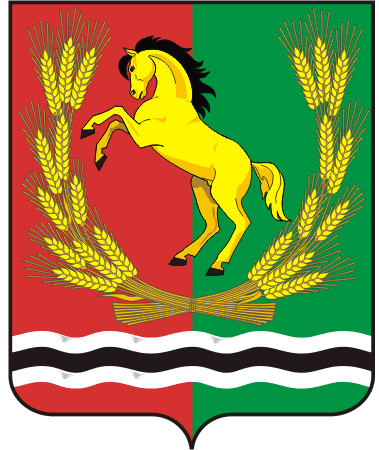 СОВЕТ  ДЕПУТАТОВМУНИЦИПАЛЬНОГО ОБРАЗОВАНИЯ КИСЛИНСКИЙ СЕЛЬСОВЕТАСЕКЕЕВСКОГО РАЙОНА ОРЕНБУРГСКОЙ  ОБЛАСТИЧЕТВЁРТОГО  СОЗЫВА					РЕШЕНИЕ		                              	                                                    16.04.2021                                  с. Кисла                                                          №32« О представлении прокурора «Об устранении нарушений законодательства  о  противодействии коррупции»     На основании представления прокурора района от 23.03.2021 года № 07-02-2021  «Об устранении нарушений законодательства  «Об устранении нарушений законодательства  о  противодействии коррупции.Совет депутатов решил:1.Главе администрации муниципального образования Кислинский сельсовет за ненадлежащее исполнение должностных обязанностей, объявить замечание.         2.Обязать главу муниципального образования Кислинский сельсовет Абрамова Владимира Леонтьевича не допускать указанные нарушения   законодательства о противодействии коррупции.       3.Настоящее решение вступает в силу после обнародования. Председатель Совета депутатов  муниципального образованияКислинский сельсовет                                                                   Галиулина Р.Х.